FOOTPATH INSPECTION REPORTFOOTPATH INSPECTION REPORTFOOTPATH INSPECTION REPORTFOOTPATH INSPECTION REPORTFOOTPATH INSPECTION REPORTPARISHSpurstowFOOTPATHFOOTPATHFP5FROMLong Lane just North of Spurstow HallTOTOLong Lane near boundary with Haughton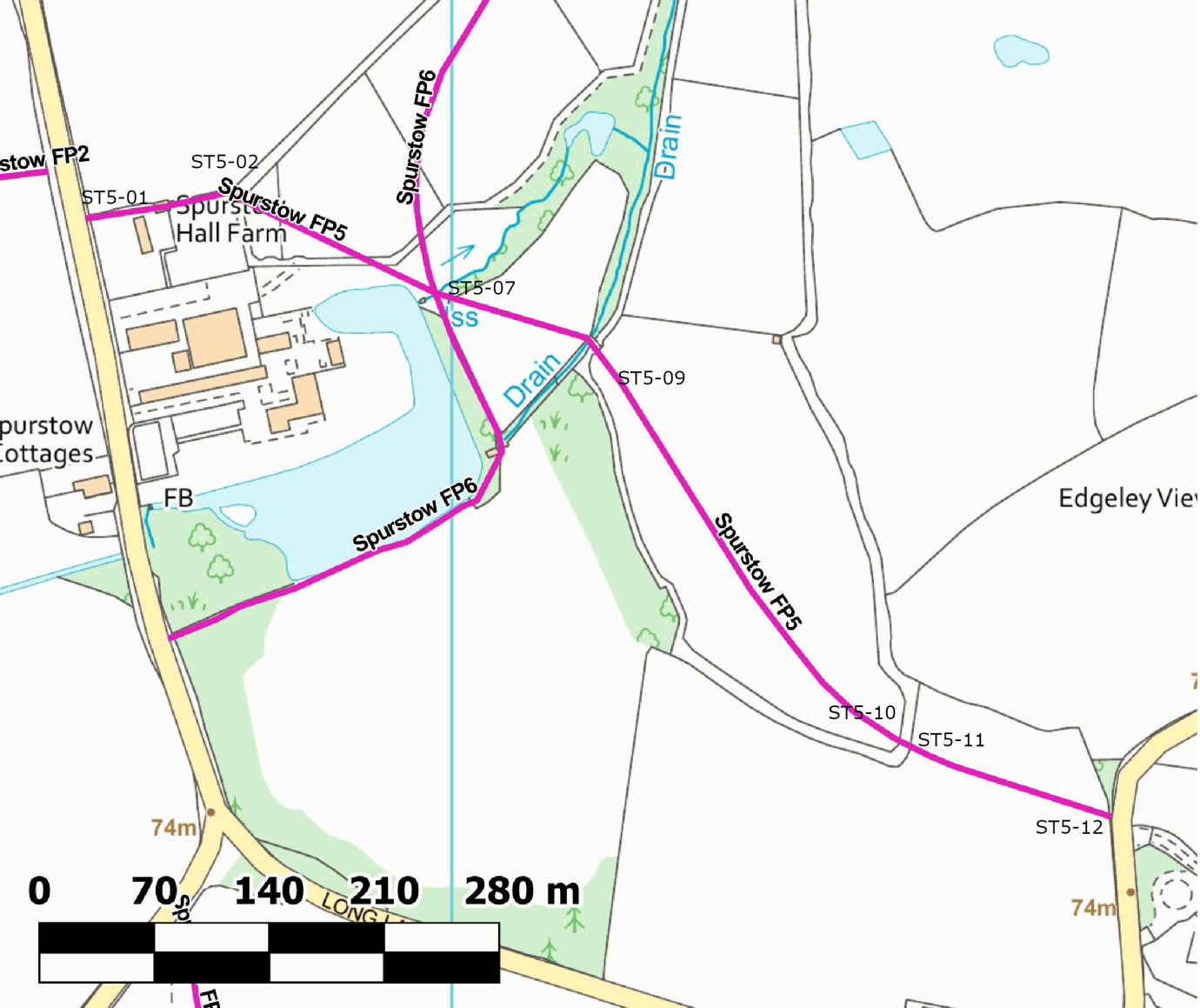 COMMENTSThe footpath starts at a fingerpost and stile next to Spurstow Hall cottage and continues through several small fields, several containing horses. There is an access track following a similar line to the footpath made between the sub-divided paddocks and we followed this track to avoid disturbing the horses as it clearly went to the right place. There were well maintained stiles though several “Beware of the Bull” “Chemical spraying in progress” “Private property keep to the footpaths” and other notices were rather off-putting.The footpath ends with a fingerpost and stile in good repair.The footpath has signs of occasional useCOMMENTSThe footpath starts at a fingerpost and stile next to Spurstow Hall cottage and continues through several small fields, several containing horses. There is an access track following a similar line to the footpath made between the sub-divided paddocks and we followed this track to avoid disturbing the horses as it clearly went to the right place. There were well maintained stiles though several “Beware of the Bull” “Chemical spraying in progress” “Private property keep to the footpaths” and other notices were rather off-putting.The footpath ends with a fingerpost and stile in good repair.The footpath has signs of occasional useCOMMENTSThe footpath starts at a fingerpost and stile next to Spurstow Hall cottage and continues through several small fields, several containing horses. There is an access track following a similar line to the footpath made between the sub-divided paddocks and we followed this track to avoid disturbing the horses as it clearly went to the right place. There were well maintained stiles though several “Beware of the Bull” “Chemical spraying in progress” “Private property keep to the footpaths” and other notices were rather off-putting.The footpath ends with a fingerpost and stile in good repair.The footpath has signs of occasional useCOMMENTSThe footpath starts at a fingerpost and stile next to Spurstow Hall cottage and continues through several small fields, several containing horses. There is an access track following a similar line to the footpath made between the sub-divided paddocks and we followed this track to avoid disturbing the horses as it clearly went to the right place. There were well maintained stiles though several “Beware of the Bull” “Chemical spraying in progress” “Private property keep to the footpaths” and other notices were rather off-putting.The footpath ends with a fingerpost and stile in good repair.The footpath has signs of occasional useCOMMENTSThe footpath starts at a fingerpost and stile next to Spurstow Hall cottage and continues through several small fields, several containing horses. There is an access track following a similar line to the footpath made between the sub-divided paddocks and we followed this track to avoid disturbing the horses as it clearly went to the right place. There were well maintained stiles though several “Beware of the Bull” “Chemical spraying in progress” “Private property keep to the footpaths” and other notices were rather off-putting.The footpath ends with a fingerpost and stile in good repair.The footpath has signs of occasional use  Stile 01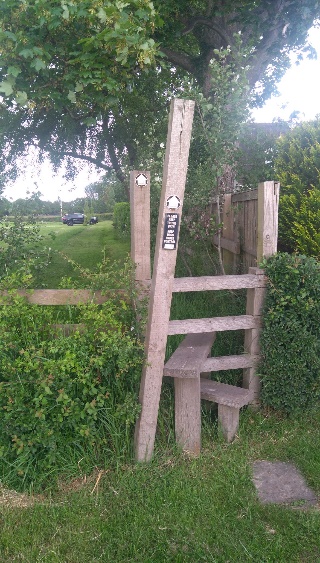   Stile 01  Stile 01Stile 02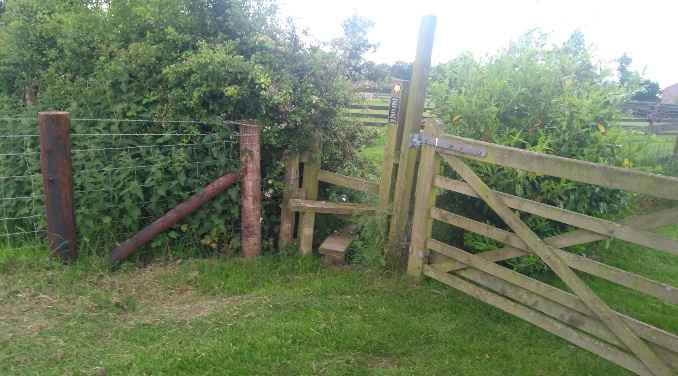 Stile 02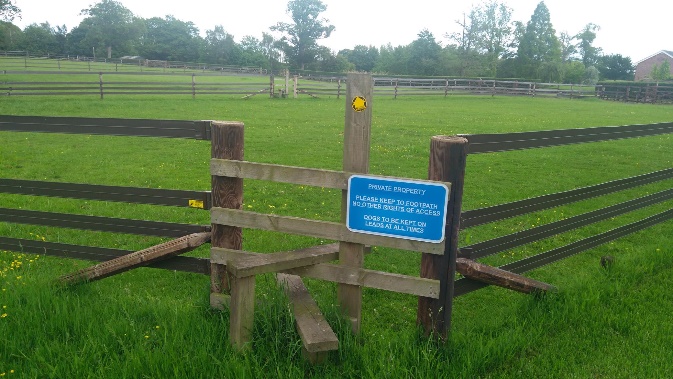 Stile 03Stile 03Stile 03Stile 04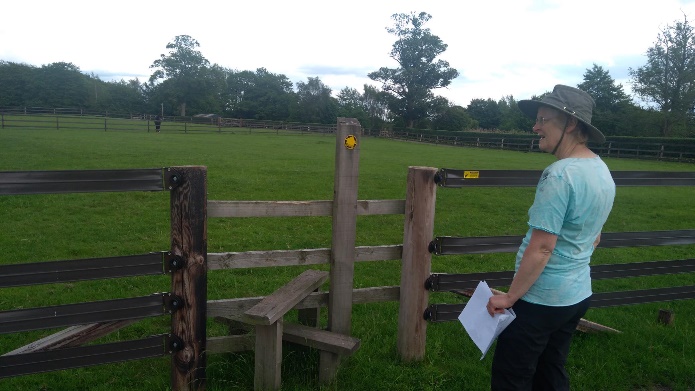 Stile 04Stile 05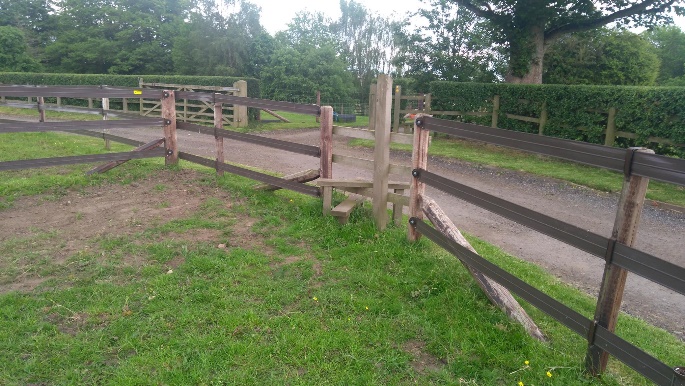 Stile 05Stile 05Stile 06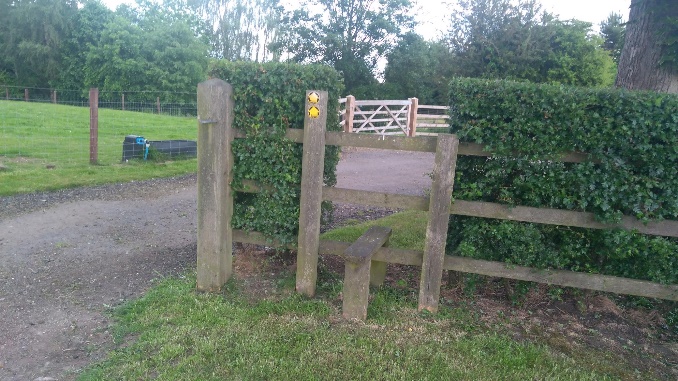 Stile 06Footbridge over stream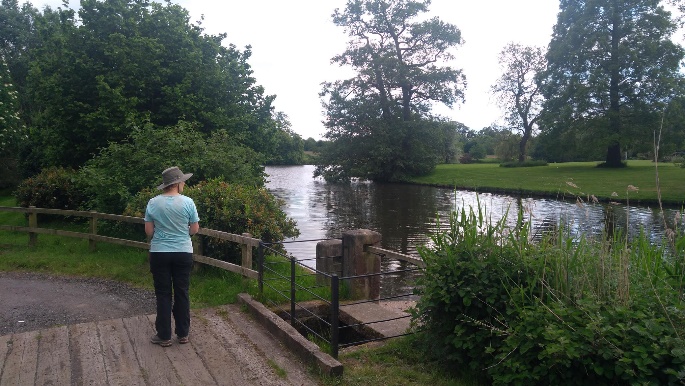 Footbridge over streamFootbridge over stream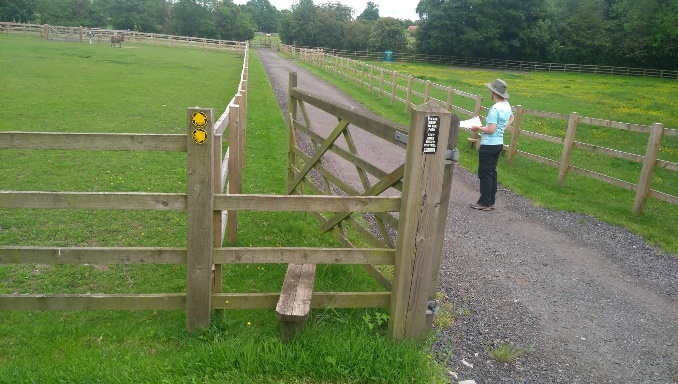 Stile 07Stile 07Stile 08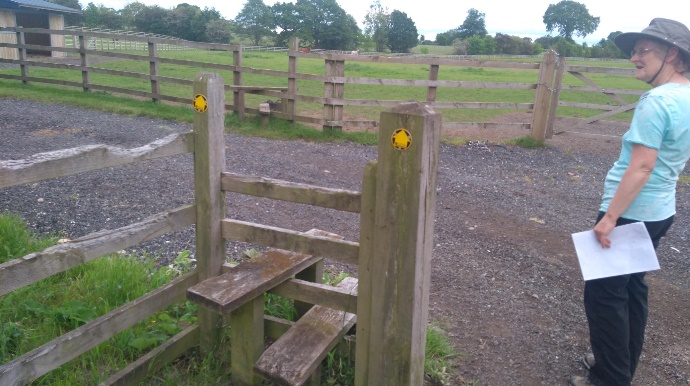 Stile 08Stile 08Stile 09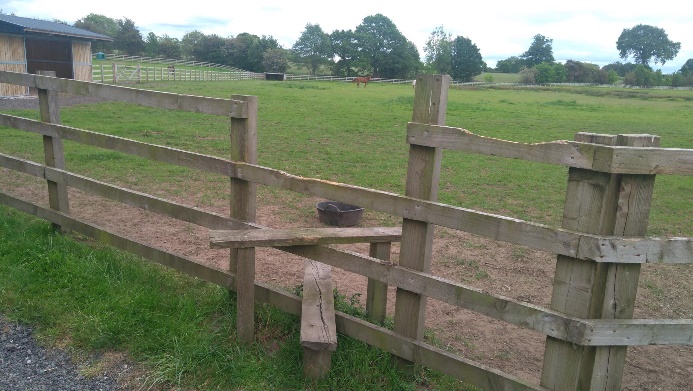 Stile 09Path around horse paddock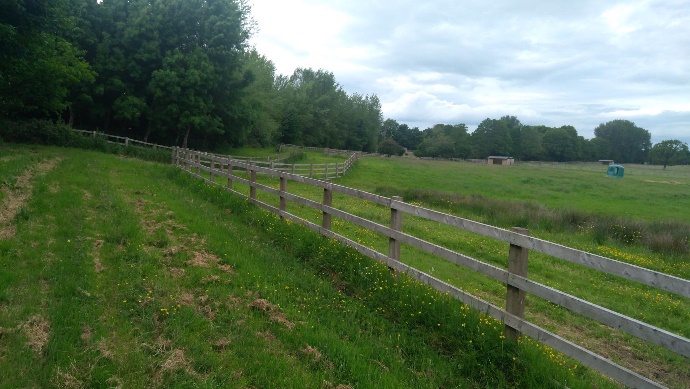 Path around horse paddockPath around horse paddockStile 10 – Warning about chemical sprays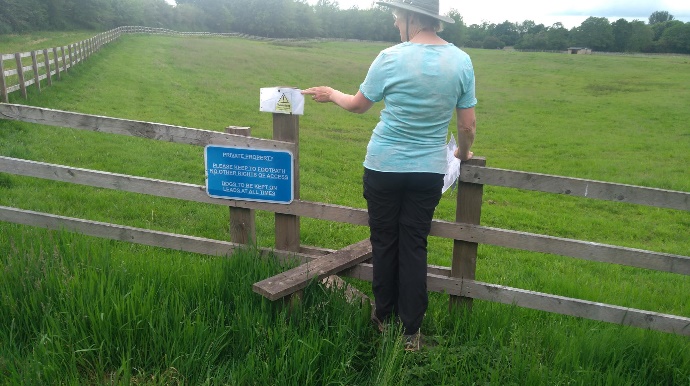 Stile 10 – Warning about chemical spraysStile 11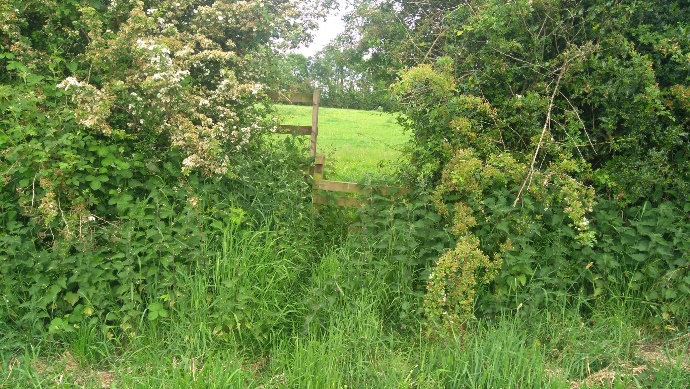 Stile 11Stile 11Stile 12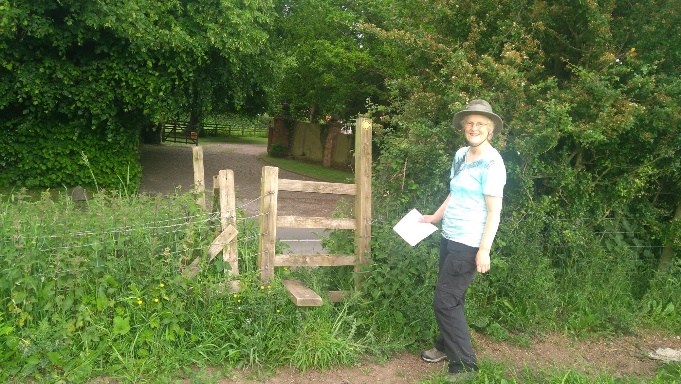 Stile 12INSPECTORKatherine HutchinsonKatherine HutchinsonDATE9 June 2021